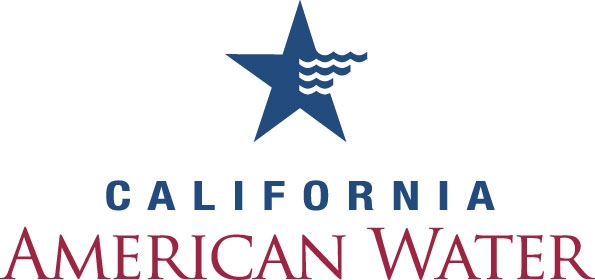 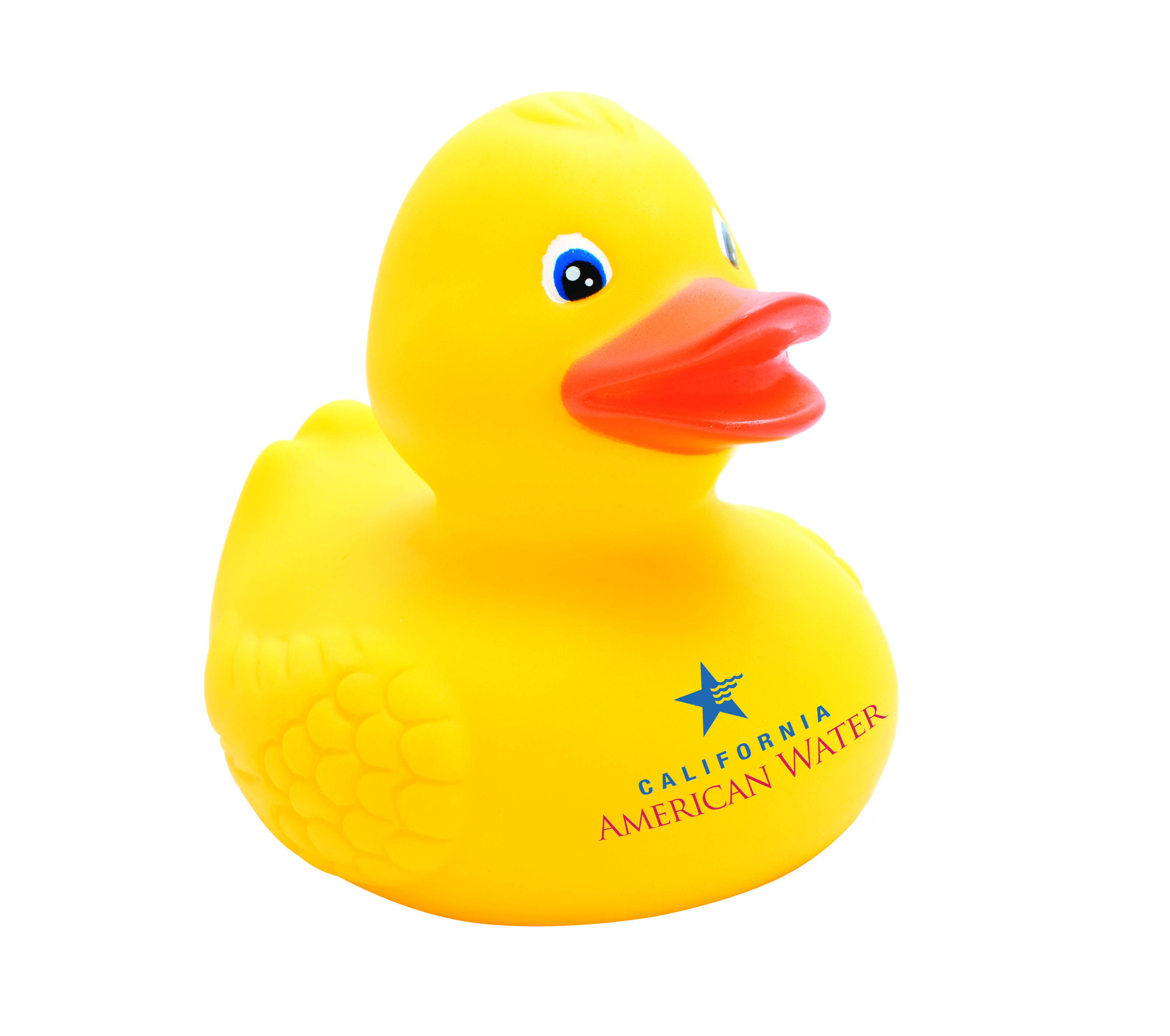 WordUnscrambleDraw a line to match with its definition!Definitiont a e r wWaterThe study of waterq a e u i r fA large body of water, smaller than the oceanl e l wA body of water that moves downhill out to the oceanv i r r eChemical symbol H20k l a eA body of water that is undergroundm d aA hole deep in the ground where we get water fromg o l h y y r d oA device used to hold water back, sometimes providing hydro-electric powerAnswers!worddefinitiont a e r wWaterChemical symbol H20q a e u i r fAquiferA body of water that is underground l e l wWellA hole deep in the ground where we get water fromv i r r eRiverA body of water that moves downhill out to the oceank l a eLakeA large body of water, smaller than the oceanm d aDamA device used to hold water back, sometimes providing hydro-electric powerg o l h y y r d oHydrologyThe study of water